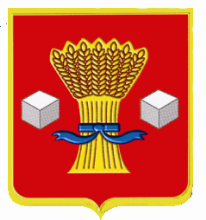 АдминистрацияСветлоярского муниципального района Волгоградской области                ПОСТАНОВЛЕНИЕот  22.03. 2024                     № 404  В соответствии со статьей 15 Федерального Закона от 06.10.2003  № 131-ФЗ «Об общих принципах организации местного самоуправления в Российской Федерации», постановления Губернатора Волгоградской области от  04.03.2024 № 114 «О мерах по усилению охраны лесов от пожаров в 2024 году», а также в рамках подготовки к  пожароопасному  периоду на территории Светлоярского муниципального района Волгоградской области, руководствуясь Уставом Светлоярского муниципального района Волгоградской области,п о с т а н о в л я ю:1.  Образовать рабочую группу по обследованию противопожарного обустройства территорий, прилегающих к лесам Светлоярского муниципального района Волгоградской области, и утвердить ее состав согласно приложению.2.  Утвердить прилагаемое Положение о рабочей группе по обследованию противопожарного обустройства территорий, прилегающих к лесам Светлоярского муниципального района Волгоградской области, к пожароопасному периоду.3. Признать утратившим силу постановление администрации Светлоярского муниципального района Волгоградской области от 30.03.2023 № 385 «О создании рабочей группы по обследованию противопожарного обустройства территорий, прилегающих к лесам Светлоярского муниципального района Волгоградской области к пожароопасному периоду».4. Отделу по муниципальной службе, общим и кадровым вопросам администрации Светлоярского муниципального района Волгоградской области (Иванова Н.В.) направить настоящее постановление для опубликования в районной газете «Восход» и размещения на официальном сайте Светлоярского муниципального района Волгоградской области.5. Контроль за исполнением настоящего постановления возложить на заместителя главы Светлоярского муниципального района Волгоградской области - начальника отдела по сельскому хозяйству и продовольствию администрации Светлоярского муниципального района Волгоградской области Зайцева А.П.Глава муниципального района                                                                В.В.ФадеевСлабженинова Я.В.СОСТАВ рабочей  группы по обследованию противопожарного обустройства территорий, прилегающих к лесам Светлоярского  муниципального района Волгоградской области,  к пожароопасному периоду  Управляющий делами администрацииСветлоярского муниципального района                                           С.В.Маринина ПОЛОЖЕНИЕ о рабочей группе по обследованию противопожарного обустройства территорий, прилегающих к лесам Светлоярского  муниципального района Волгоградской области, к пожароопасному периоду 1. Рабочая группа по обследованию противопожарного обустройства территорий, прилегающих к лесам Светлоярского  муниципального района Волгоградской области,  к пожароопасному периоду   (далее именуется – рабочая группа) является координационным органом, обеспечивающим осуществление планирования мероприятий, направленных на готовность Светлоярского муниципального района  Волгоградской области к пожароопасному периоду. 2. Рабочая группа в своей деятельности руководствуется Конституцией Российской Федерации, Федеральными конституционными законами, Федеральными законами, указами Президента Российской Федерации, постановлениями Правительства Российской Федерации, законами Волгоградской области, постановлениями Администарции Волгоградской области, постановлениями и распоряжениями Губернатора Волгоградской области, иными нормативными правовыми актами Российской Федерации и Волгоградской области, Уставом Светлоярского муниципального района Волгоградской области, а также настоящим Положением.3. Рабочая группа осуществляет свою деятельность во взаимодействии с территориальными органами федеральных органов исполнительной власти, органами государственной власти Волгоградской области, органами местного самоуправления, а также общественными объединениями и организациями.4. Основными задачами рабочей группы являются:планирование  мер безопасности и разработка механизма их реализации;подготовка рекомендаций органам местного самоуправления по определению границ территории, в пределах которых предполагается введение усиленных мер безопасности;подготовка предложений о порядке финансирования и материально – технического обеспечения усиленных мер безопасности;решение иных задач, связанных с реализацией усиленных мер безопасности.5. Рабочая группа  для решения возложенных на нее основных задач имеет право:контролировать исполнение принятых решений;запрашивать и получать в установленном порядке необходимые материалы и информацию от государственных органов, органов местного самоуправления, общественных объединений, организаций и должностных лиц;привлекать для решения конкретных задач специалистов в области обеспечения безопасности при проведении  мероприятий;вносить в установленном порядке предложения по вопросам, требующим решения Губернатора Волгоградской области, органов исполнительной власти Волгоградской области, органов местного самоуправления.6. Руководство деятельностью рабочей группы осуществляет председатель группы, а в его отсутствие заместитель председателя.7. Председатель рабочей группы:организует деятельность рабочей группы;утверждает план работы рабочей группы;организует контроль за выполнением решений рабочей группы.Управляющий делами администрацииСветлоярского муниципального района                                             С.В.Маринина О рабочей группе по обследованиюпротивопожарного обустройства территорий, прилегающих к лесам Светлоярского муниципального района Волгоградской области, к пожароопасному периоду  Приложение к постановлению администрации Светлоярского муниципального  районаВолгоградской области ________________2024 №____ЗайцевАлександр Петрович-заместитель главы  Светлоярского муниципального района Волгоградской области, председатель рабочей группыАшадзе Иван Нугзарович-начальник отдела по  гражданской обороне и чрезвычайным ситуациям, охране окружающей среды и экологии администрации Светлоярского     муници-пального района Волгоградской области, заместитель председателя рабочей группыАхметшинВиктор Викторович-глава Дубовоовражного сельского поселения Светлоярского муниципального района Волгоградской области  (по согласованию)ГулянАлександра Александровна-глава Большечапурниковского сельского поселения Светлоярского муниципального района Волгоградской области  (по согласованию)ГоловченкоМаксим Сергеевич-глава Приволжского сельского поселения Светлоярского муниципального района Волгоградской области  (по согласованию)КрасовскийИгорь Николаевич-глава Райгородского сельского поселения Светлоярского муниципального района Волгоградской области  (по согласованиюМалиновская Ольга Валериевна-глава Привольненского сельского поселения Светлоярского муниципального района Волгоградской области  (по согласованию)МорозовСергей Сергеевич-начальник отдела по земельным отношениям администрации Светлоярского муниципального района  Волгоградской областиСмирноваТатьяна Александровна   -инспектор   отдела надзорной деятельности и профилактической работы по Котельниковскому, Октябрьскому и Светлоярскому районам Волгоградской области управления надзорной деятельности  и профилактической работы  Главного управления Министерства Российской Федерации по делам гражданской обороны, чрезвычайным ситуациям и ликвидации последствий стихийных бедствий по Волгоградской области (по согласованию)СименовАлександр Иванович-начальник лесопожарной станции специализированного государственного бюджетного учреждения  Волгоградской области «Светлоярское лесничество» (по согласованию)УйменовЕвгений Владимирович-директор муниципального бюджетного учреждения «Управление благоустройства» Светлоярского городского поселения Светлоярского муниципального района Волгоградской области (по согласованию)ФилипповаАнтонина Николаевна-инструктор по пожарной профилактике пожарной части № 82 государственного казенного учреждения Волгоградской области «3 Отряд Противопожарной Службы» (по согласованию)Хабаров Александр Павлович-глава Червленовского сельского поселения Светлоярского муниципального района Волгоградской области  (по согласованию)Приложение к постановлению администрации Светлоярского муниципального  районаВолгоградской области_______________2024 №____